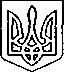 Щасливцевська  сільська  радаВиконавчий  комітетРІШЕННЯ19.02.2020 р.					№ 25Про можливість розміщеннятимчасових споруд для провадження підприємницької діяльностіРозглянувши заяви суб’єктів підприємницької діяльності щодо можливості розміщення тимчасових споруд для провадження підприємницької діяльності та надані документи, керуючись ст. 28, п.4 Закону України «Про регулювання містобудівної діяльності», ст.30, 31 Закону України «Про місцеве самоврядування в Україні», ВИРІШИВ: 1. Погодити розміщення тимчасових споруд: 1.1. ПП «Азов-СС» на розміщення тимчасової споруди для для провадження підприємницької діяльності площею 30 м2 за адресою: вул. Набережна, *** с. Щасливцеве Генічеського району Херсонської області, терміном до 31 грудня 2020 року.1.2. *** на розміщення тимчасової споруди (газової заправки) для провадження підприємницької діяльності площею 7,5 м2 за адресою: вул. Набережна, *** в с. Генічеська Гірка Генічеського району Херсонської області ,терміном до 31 грудня 2020 року.1.3. ФОП *** на розміщення групи тимчасових споруд для провадження підприємницької діяльності площею 12 м2 та 30 м2 за адресою: вул. Набережна, ***, с. Щасливцеве Генічеського району Херсонської області, терміном до 31 грудня 2020 року.1.4. ФОП *** на розміщення стаціонарної тимчасової споруди для провадження підприємницької діяльності розміром 5,0 м х 6,0 м за адресою: біля аквапарку «Акваленд» по вул. Набережній в с. Генічеська Гірка Генічеського району Херсонської області, терміном до 31 грудня 2020 року.1.5. ФОП *** на розміщення тимчасової споруди для провадження підприємницької діяльності розміром 2,0х4,0 м за адресою: вул. Набережна, *** в с. Щасливцеве Генічеського району Херсонської області, терміном до 31 грудня 2020 року.1.6. ФОП *** на розміщення двох пересувних тимчасових споруд для провадження підприємницької діяльності площею 5 м2 (каскадний душ) за адресою: с. Щасливцеве біля Солоного озера(на захід від бальнеологічної лікарні «ТОВ Міжнародна клініка відновлювального лікування» Генічеського району Херсонської області, терміном до 31 грудня 2020 року.1.7. ФОП *** на розміщення двох пересувних тимчасових споруд для провадження підприємницької діяльності площею 5 м2 (каскадний душ) за адресою: с. Щасливцеве біля Солоного озера(на захід від бальнеологічної лікарні «ТОВ Міжнародна клініка відновлювального лікування» Генічеського району Херсонської області, терміном до 31 грудня 2020 року.1.8. ФОП *** на розміщення двох пересувних тимчасових споруд для провадження підприємницької діяльності площею 5 м2 (каскадний душ) за адресою: с. Щасливцеве біля Солоного озера(на захід від бальнеологічної лікарні «ТОВ Міжнародна клініка відновлювального лікування» Генічеського району Херсонської області, терміном до 31 грудня 2020 року.1.9. ФОП *** на розміщення двох пересувних тимчасових споруд для провадження підприємницької діяльності площею 5 м2 (каскадний душ) за адресою: с. Щасливцеве біля Солоного озера(на захід від бальнеологічної лікарні «ТОВ Міжнародна клініка відновлювального лікування» Генічеського району Херсонської області, терміном до 31 грудня 2020 року.1.10. ФОП *** на розміщення двох пересувних тимчасових споруд для провадження підприємницької діяльності площею 5 м2 (каскадний душ) за адресою: с. Щасливцеве біля Солоного озера(на захід від бальнеологічної лікарні «ТОВ Міжнародна клініка відновлювального лікування» Генічеського району Херсонської області, терміном до 31 грудня 2020 року.1.11. ПП «БМ ДИЗАЙН» на розміщення тимчасової споруди для провадження підприємницької діяльності розміром 3,0х10,0м за адресою: пляжна територія між б/в «Чайка-2» та «Чайка-3» в с. Щасливцеве Генічеського району Херсонської області, терміном до 31 грудня 2020 року.1.12. ТОВ «Міжнародна клініка відновного лікування» на розміщення групи тимчасових споруд для провадження підприємницької діяльності ( у кількості 5 шт.) розміром 4,0х5,0м за адресою: вул. Набережна, *** в с. Щасливцеве Генічеського р-ну Херсонської обл., терміном до 31 грудня 2022 року.1.13. ТОВ «Міжнародна клініка відновного лікування» на розміщення групи тимчасових споруд для провадження підприємницької діяльності ( у кількості 5 шт.) розміром 4,0х5,0м за адресою: вул. Набережна, *** в с. Щасливцеве Генічеського р-ну Херсонської обл., терміном до 31 грудня 2022 року.1.14. ТОВ «Міжнародна клініка відновного лікування» на розміщення групи тимчасових споруд для провадження підприємницької діяльності ( у кількості 5 шт.) розміром 4,0х5,0м за адресою: вул. Набережна, *** в с. Щасливцеве Генічеського р-ну Херсонської обл., терміном до 31 грудня 2022 року.1.15. ТОВ «Міжнародна клініка відновного лікування» на розміщення групи тимчасових споруд для провадження підприємницької діяльності ( у кількості 5 шт.) розміром 4,0х5,0м за адресою: вул. Набережна, *** в с. Щасливцеве Генічеського р-ну Херсонської обл., терміном до 31 грудня 2022 року.1.16. ТОВ «Міжнародна клініка відновного лікування» на розміщення групи тимчасових споруд для провадження підприємницької діяльності ( у кількості 5 шт.) розміром 4,0х5,0м за адресою: вул. Набережна, *** в с. Щасливцеве Генічеського р-ну Херсонської обл., терміном до 31 грудня 2022 року.1.17. ТОВ «Міжнародна клініка відновного лікування» на розміщення групи тимчасових споруд для провадження підприємницької діяльності ( у кількості 5 шт.) розміром 4,0х5,0м за адресою: вул. *** в с. Щасливцеве Генічеського р-ну Херсонської обл., терміном до 31 грудня 2022 року.1.18. ТОВ «Міжнародна клініка відновного лікування» на розміщення групи тимчасових споруд для провадження підприємницької діяльності ( у кількості 5 шт.) розміром 4,0х5,0м за адресою: вул. Набережна, *** в с. Щасливцеве Генічеського р-ну Херсонської обл., терміном до 31 грудня 2022 року.1.19. ТОВ «Міжнародна клініка відновного лікування» на розміщення групи тимчасових споруд для провадження підприємницької діяльності ( у кількості 5 шт.) розміром 4,0х5,0м за адресою: вул. Набережна, *** в с. Щасливцеве Генічеського р-ну Херсонської обл., терміном до 31 грудня 2022 року.1.20. ТОВ «Міжнародна клініка відновного лікування» на розміщення групи тимчасових споруд для провадження підприємницької діяльності ( у кількості 5 шт.) розміром 4,0х5,0м за адресою: вул. Набережна, 11 в с. Щасливцеве Генічеського р-ну Херсонської обл., терміном до 31 грудня 2022 року.1.21. ТОВ «Міжнародна клініка відновного лікування» на розміщення групи тимчасових споруд для провадження підприємницької діяльності ( у кількості 5 шт.) розміром 4,0х5,0м за адресою: вул. Набережна, *** в с. Щасливцеве Генічеського р-ну Херсонської обл., терміном до 31 грудня 2022 року.1.22. ТОВ «Міжнародна клініка відновного лікування» на розміщення групи тимчасових споруд для провадження підприємницької діяльності ( у кількості 5 шт.) розміром 4,0х5,0м за адресою: вул. Набережна, *** в с. Щасливцеве Генічеського р-ну Херсонської обл., терміном до 31 грудня 2022 року.1.23. ТОВ «Міжнародна клініка відновного лікування» на розміщення групи тимчасових споруд для провадження підприємницької діяльності ( у кількості 5 шт.) розміром 4,0х5,0м за адресою: вул. Набережна, *** в с. Щасливцеве Генічеського р-ну Херсонської обл., терміном до 31 грудня 2022 року.1.24. ТОВ «Міжнародна клініка відновного лікування» на розміщення групи тимчасових споруд для провадження підприємницької діяльності ( у кількості 5 шт.) розміром 4,0х5,0м за адресою: вул. Набережна, *** в с. Щасливцеве Генічеського р-ну Херсонської обл., терміном до 31 грудня 2022 року.1.25. ТОВ «Міжнародна клініка відновного лікування» на розміщення групи тимчасових споруд для провадження підприємницької діяльності ( у кількості 5 шт.) розміром 4,0х5,0м за адресою: вул. Набережна, *** в с. Щасливцеве Генічеського р-ну Херсонської обл., терміном до 31 грудня 2022 року.1.26. ТОВ «Міжнародна клініка відновного лікування» на розміщення групи тимчасових споруд для провадження підприємницької діяльності ( у кількості 5 шт.) розміром 4,0х5,0м за адресою: вул. Набережна, ** в с. Щасливцеве Генічеського р-ну Херсонської обл., терміном до 31 грудня 2022 року.1.27. ФОП *** на розміщення тимчасової споруди для провадження підприємницької діяльності розміром 2,6х5,0м за адресою: с. Щасливцеве біля Солоного озера(на захід від бальнеологічної лікарні «ТОВ Міжнародна клініка відновлювального лікування» Генічеського р-ну Херсонської обл., терміном до 31 грудня 2022 року.1.28. ФОП *** на розміщення групи тимчасових споруд для провадження підприємницької діяльності ( у кількості 4 шт.) розміром 2,6 х 5,0 м за адресою: с. Щасливцеве біля Солоного озера(на захід від бальнеологічної лікарні «ТОВ Міжнародна клініка відновлювального лікування» Генічеського р-ну Херсонської обл., терміном до 31 грудня 2022 року.1.29. ФОП *** на розміщення тимчасової споруди для провадження підприємницької діяльності розміром 3,6х3,2м за адресою: по вул. Азовській (ліворуч від господарського проїзду до б/в «Меліоратор»), в с. Генічеська Гірка Генічеського району Херсонської області, терміном до 31 грудня 2021 року.1.30. ФОП *** на розміщення стаціонарної тимчасової споруди для провадження підприємницької діяльності (торгівельний павільйон з прилавком) розміром 7,2х2,5 м за адресою: вул. Азовська, біля входу б/в «Меліоратор» в с. Генічеська Гірка Генічеського району Херсонської області, терміном до 31 грудня 2021 року.1.31. ФОП *** на розміщення групи тимчасових споруд (у кількості 15 шт.) для провадження підприємницької діяльності площею до30м2 за адресою: с. Щасливцеве біля Солоного озера (на захід від бальнеологічної лікарні «ТОВ Міжнародна клініка відновлювального лікування» Генічеського району Херсонської області, терміном до 31 грудня 2020 року.1.32. ФОП *** на розміщення групи тимчасових споруд для провадження підприємницької діяльності площею до30м2 за адресою: з південної сторони від земельної ділянки з кадастровим номером 6522186500:02:001:07*** в районі аквапарку «Акваленд» по вул. Набережній в с. Генічеська Гірка Генічеського району Херсонської області, терміном до 31 грудня 2020 року.1.33. ФОП *** на розміщення групи тимчасових споруд для провадження підприємницької діяльності площею до30м2 за адресою: з південної сторони від дельфінарію «Оскар» по вул. Набережній в с. Генічеська Гірка Генічеського району Херсонської області, терміном до 31 грудня 2020 року.1.34. ФОП *** на розміщення групи тимчасових споруд для провадження підприємницької діяльності площею до30м2 за адресою: біля б/в «Теграс» по вул. Набережній в с. Генічеська Гірка Генічеського району Херсонської області, терміном до 31 грудня 2020 року.1.35. ФОП *** на розміщення групи тимчасових споруд для провадження підприємницької діяльності площею до30м2 за адресою: з південної сторони від земельної ділянки з кадастровим номером 6522186500:21:040:01*** по вул. Набережній в с. Щасливцеве Генічеського району Херсонської області, терміном до 31 грудня 2020 року.1.36. ФОП *** на розміщення групи тимчасових споруд для провадження підприємницької діяльності площею до30м2 за адресою: в зеленій зоні на проході до пляжної зони з південної сторони б/в «Азовський кош» в с. Щасливцеве Генічеського району Херсонської області, терміном до 31 грудня 2020 року.1.37. ФОП *** на розміщення групи тимчасових споруд для провадження підприємницької діяльності площею до30м2 за адресою: в зеленій зоні на захід від панс. «Щасливцеве» в с. Щасливцеве Генічеського району Херсонської області, терміном до 31 грудня 2020 року.2. Заявникам: - звернутись до відділу містобудування та архітектури сільської ради для розробки, проектування та затвердження паспорту прив’язки тимчасових споруд;- після затвердження паспортів прив’язки, встановлення тимчасових споруд та розміщення біля тимчасової споруди 4 урн або контейнерів для ТПВ звернутись до відділу містобудування та архітектури сільської ради з відповідною заявою щодо підтвердження відповідності паспорту прив’язки встановленим тимчасової споруди.3. Контроль за виконанням рішення покласти на в. о. начальника відділу містобудування та архітектури – головного архітектора виконавчого комітету Щасливцевської сільської ради  Борідко М.В.Сільський голова							В. ПЛОХУШКО